Zünd ein Licht an!Eine Aktion in der Adventzeit!
In ein Teelicht wird zwischen Wachs und Docht ein kleiner Kreis mit einer Botschaft gelegt.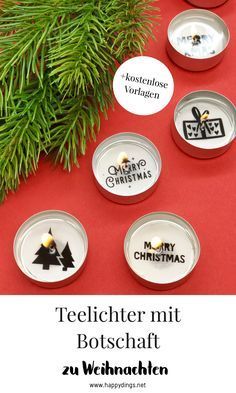 Wenn das Wachs flüssig und durchsichtig wird,
erscheint am Boden die Botschaft!Mein Vorschlag:Die Botschaft für die 1. Adventwoche: „Sei wachsam!“2. Adventwoche: „Bereite dem Herrn den Weg!“3. Adventwoche: „Freu dich, der Herr ist nahe!“4. Adventwoche: „Frohe Weihnachten!“
Die Teelichter werden wir mit „Waschi Tapes“ ankleben und in einem kleinen durchsichtigen Sackerl einpacken.Zum Schluss können die Kinder den Stern mit einer Gebrauchsanweisung bunt gestalten.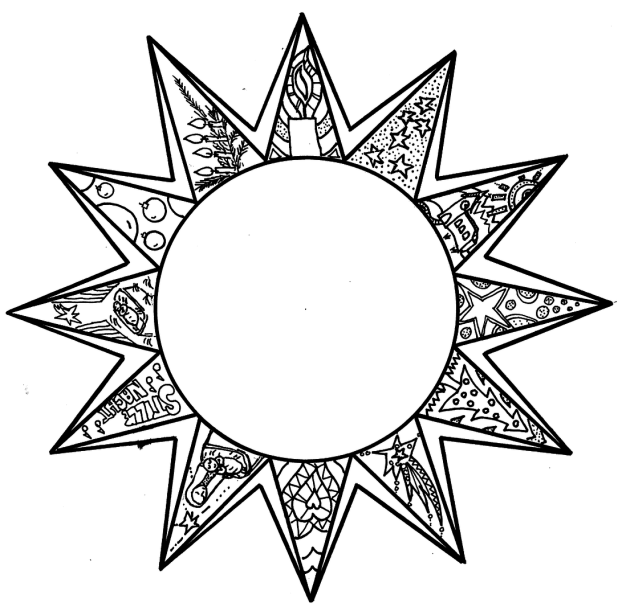 Zünden Sie jede Woche in der Adventzeit ein Teelicht an und erfreuen Sie sich an der Botschaft, die Ihnen die Kerze sagen möchte. Damit wünschen wir Ihnen eine besinnliche Adventzeit!Kinder & Jugendliche der Pfarre St. Margarethen